Making a complaint about government departments and services to the Parliamentary Ombudsman 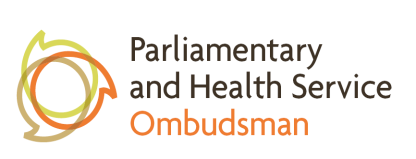 Section 1: Can we look at your complaint? Have you complained to the organisation? Yes NoHave you received a final response from them or completed their complaints process? Yes NoIf you have answered no to these questions, you should complain to the organisation first and give them a chance to put things right. If you are not happy with their final decision, you can then bring the complaint to us to consider.If you have been given a reference number by one of our Customer Service Officers, please enter it here:When did the events happen?Date:        Month:        Year:      When did you become aware of the problem?Date:        Month:        Year:      When did you complain to the organisation?Date:        Month:        Year:      When did you first write to your MP about the complaint?Date:        Month:        Year:      If you haven’t been able to complain to us within a year of becoming aware of the problem, please use this space to tell us why, giving as much detail as possible. Legal action In some cases, you might be better off taking legal action, for example, if you want a very large financial remedy. If you have already been to court or are thinking about taking legal action, please tell us about it here as it may affect whether we can investigate your complaint.Please phone us on 0345 015 4033 if you have any questions about this.Are you taking, or planning to take, legal action about your complaint?  Yes NoIf yes, please give us details of any legal action you have taken, or are planning. Section 2: The government department or serviceWho are you complaining about?What is the name and address of the organisation you are complaining about? Section 3: About your complaint Briefly tell us what your complaint is about. Did the organisation answer all of the issues you raised in your complaint?If yes, please go to section 4.If no, please tell us the issues that they did not address.How have you or the person you represent, been affected by what has happened? Section 4: Putting it right If we are able to take on your complaint, what would you like us to achieve for you? (Please see guidance notes.)We may recommend that organisations explain and apologise, change their procedure and, if appropriate, pay some compensation. Please use this space to explain what you want to happen as a result of your complaint. Note: if we do not think that we can achieve what you want, we will let you know.Section 5: About youTitle Mr, Mrs, Miss, Ms, Other:      First name:      Surname:      Address:      Town or city:      Postcode:      Daytime telephone number:      Email address:      Contact method:  Email Letter TelephoneIs there anything we can do to make it easier for you to access our service? (For example, please let us know if English is not your first language.) Are you making a complaint for someone else? If yes, please go to section 6. If no, please go to section 7.Section 6: Complaining for someone else Who is the service user?Title Mr, Mrs, Miss, Ms, Other:      First name:      Surname:      Address:      Town or city:      Postcode:      Daytime telephone number:      Email address:      What is your relationship to them?      Has this person died?  Yes NoIf yes, then please answer the question below:If this person has died, please tell us the date of their death.Date:        Month:        Year:      If no, then please answer this question:Please explain why they can’t make the complaint themselves. Please tick this box if they have agreed that you can complain for them. You will need to provide written confirmation of this in section 7.Section 7: AuthorisationPlease look at my complaint. I agree that you can get all the relevant papers, so that you can investigate this complaint under the Parliamentary Commissioner Act 1967.Your signature:      Date:      If you are complaining for someone else, they must sign below if they can.I agree that [name]       can complain for me and that the Ombudsman service can obtain the information it needs to investigate my complaint under the Parliamentary Commissioner Act 1967. I understand that this may mean that my representative will be able to see personal information the Ombudsman service obtains for the investigation. The service user’s signature, if you are representing them:Date:      Section 8: To the MPThis section must be completed by the person making the complaint.To (name of MP)       MP House of Commons, London SW1A 0AAPlease consider the complaint described on this form and any information attached.Please complete section 9 and send this complaint to the Parliamentary Ombudsman.Section 9: From the MP to the OmbudsmanThis section must be completed by the MP.To: The Parliamentary Ombudsman, Millbank Tower, Millbank, London SW1P 4QPMr/Mrs/Miss/Ms       has sent me a complaint.  Please consider this complaint and let me know the outcome.Signature of MP:       Print name:      Date:      Please email your form and the organisation’s final decision letter to:phso.enquiries@ombudsman.org.ukOr post it to:Customer ServicesParliamentary and Health Service OmbudsmanMillbank TowerMillbankLondonSW1P 4QP